                                  West Wickham Sugarcraft Club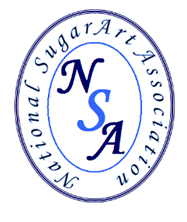                                                                      (Affiliated to the National SugarArt Association)Programme March 2021– February 2022Facebook - West Wickham Sugarcraft Please search: West Wickham Sugar Craft OfficialALL members will receive an email invitation to the Zoom demonstrations. The meetings will open at 7pm and the demo will start at 7.30pm. PLEASE log in by 7.25pm for a prompt 7.30pm start.23rd February Carolyn HarveyNovelty dressed chick and patchwork cutters9th MarchAnn WilsonModelling Chocolate6th AprilStephen Benison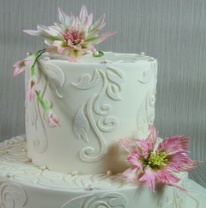 Creative Ideas for Celebration and Wedding Cakes"Thinking outside the box “11th MayBen Fullard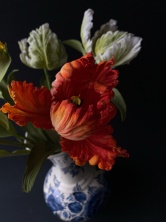 ‘Something Floral’ seasonal flowersParrot Tulips9th JuneRhianydd Webb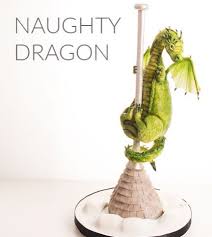 Cute Dragon cake topper7th JulySidney Galpern (USA)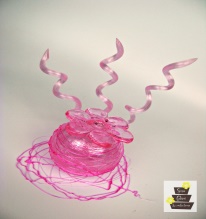 Isomalt – uses and ideas10th AugustDaniel Guiriba(Phillipines)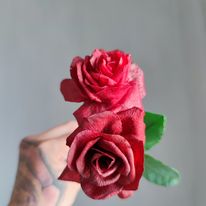 Wafer Paper Roses and Leaves14th SeptemberEmily Hankins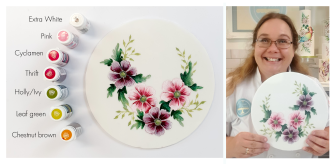 Cocoa Butter Painting5th OctoberTanya Ross (IRE)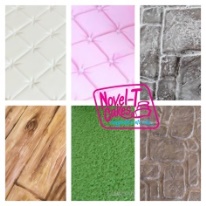 Airbrushing and cake board decorating.NovemberTBC